План работы Совета молодых педагогов (СМП)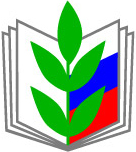 при Красноярском краевом комитете Профсоюза на 2023 год№МероприятиеОтветственныеСроки проведенияI. Организационная деятельностьI. Организационная деятельностьI. Организационная деятельностьI. Организационная деятельностьПроведение заседаний СМП (очно/заочно)Т.О. Иванникова, Д.В. Киреева,Члены СМПОчно 1 раз в год(февраль-март);в формате онлайн (при необходимости)Проведение заседаний Президиума СМП (заочно)Президиум СМПФевральМайОктябрьДекабрьСодействие формированию районных и городских советов молодых педагогов, методическая поддержкаПрофсоюзные организации, специалисты аппарата ККВ течение годаСбор информации, обобщение и обсуждение предложений по решению профессиональных проблем молодых педагоговПрезидиум СМП, члены СМПВ течение годаОказание практической и консультативной помощи молодым педагогамСпециалисты аппарата ККВ течение годаПодготовка отчета о работе СМП за год. Выступление с докладом на заседании СМПД.В. Киреева, Т.О. Иванникова,Президиум СМПЯнварьУчастие в заседаниях Молодежного совета Федерации профсоюзов Красноярского краяТ.О. ИванниковаВ течение годаII. Участие в профсоюзных акциях, конкурсахII. Участие в профсоюзных акциях, конкурсахII. Участие в профсоюзных акциях, конкурсахII. Участие в профсоюзных акциях, конкурсахСодействие активному участию молодых педагогов в конкурсах и акциях краевой организации Профсоюза, Общероссийского Профсоюза образования, Федерации независимых профсоюзов России и Федерации профсоюзов Красноярского краяТ.О. Иванникова,Члены СМПВ течение годаУчастие молодых педагогов в первомайской акции ПрофсоюзовПрофсоюзные организации, члены СМП1 маяУчастие молодых педагогов в мероприятиях Всемирного Дня действий профсоюзов «За достойный труд»Профсоюзные организации, члены СМП7 октябряУчастие молодых педагогов в мероприятиях Общероссийского Профсоюза образования, посвященных тематическому Году педагога и наставникаТ.О. Иванникова,Члены СМППо отдельному плану, в течение годаПроведение, организация и участие в конкурсе на разработку эмблемы Совета молодых педагогов Красноярского краяТ.О. Иванникова,Президиум СМП,Члены СМПМарт-майУчастие молодых педагогов в акции «Анонимный дед Мороз»Т.О. ИванниковаНоябрь-декабрьПроведение акции «Профсоюзные уроки» в педагогических колледжах Красноярского краяТ.О. ИванниковаВ течение годаПроведение педагогического флэшмобаПрезидиум СМПИюнь III. Обучение и подготовка профактиваIII. Обучение и подготовка профактиваIII. Обучение и подготовка профактиваIII. Обучение и подготовка профактиваУчастие молодых педагогов в проекте «Онлайн-школа молодого педагога»Т.О. Иванникова, Н.А. Савченко, члены СМПВ течение годаУчастие молодых педагогов в правовой школе ПрофсоюзаТ.О. Иванникова, Н.А. Савченко, члены СМПВ течение годаПривлечение молодых педагогов к участию в краевых мероприятиях по обучению профсоюзного актива Т.О. Иванникова, члены СМП, специалисты аппарата ККВ течение годаУчастие молодых педагогов в VII выездной школе ПрофсоюзаТ.О. Иванникова, Президиум СМПИюньОктябрь-ноябрьУчастие членов СМП в ТИМ БирюсаН.А. СавченкоИюльУчастие молодых педагогов в мероприятиях, проводимых ЦС Профсоюза («ВПШ», «Таир», «Тренинг-лагерь») и региональных (межрегиональных) организаций ПрофсоюзаН.А. СавченкоВ течение годаУчастие в образовательном проекте ФНПР «Стратегический резерв – 2023»Т.О. ИванниковаПо отдельному плануУчастие в обучающих мероприятиях ФПККТ.О. Иванникова,По отдельному плануРеализация проекта «Профсоюзный урок» в учебных заведениях краячлены СМПВ течение годаIV. Информационно-агитационные мероприятияIV. Информационно-агитационные мероприятияIV. Информационно-агитационные мероприятияIV. Информационно-агитационные мероприятияПодготовка публикаций о деятельности СМП на муниципальном уровне для электронного журнала краевой организации «ПрофВести», группы ВКонтактеЧлены СМП, Т.О. ИванниковаВ течение годаОбновление раздела «Совет молодых педагогов» на сайте краевой организации kr-educat.ru, наполнение его актуальной информацией Т.О. ИванниковаВ течение годаРазвитие группы СМП в социальной сети «ВКонтакте» https://vk.com/smp_krskЧлены СМП, Т.О. ИванниковаВ течение годаУчастие в онлайн-акциях ко дню солидарности трудящихся 1 мая Члены СМП, Т.О. ИванниковаМайРазработка печатной продукции для использования в работе Советов молодых педагогов на муниципальном уровне, методических рекомендацийПрезидиум СМП, Т.О. ИванниковаВ течение годаV. Взаимодействие и внешняя деятельностьV. Взаимодействие и внешняя деятельностьV. Взаимодействие и внешняя деятельностьV. Взаимодействие и внешняя деятельностьВстречи с представителями законодательной и исполнительной власти Красноярского краяН.А. СавченкоПо согласованиюУчастие молодых педагогов в мероприятиях МС ФПККТ.О. ИванниковаПо плану МС ФПККУчастие молодых педагогов в мероприятиях Дома работников просвещенияЕ.Д. Костылецкая, Т.О. ИванниковаПо отдельному плануУчастие членов СМП в мероприятиях, проводимых Ассоциацией молодых педагогов Красноярского краяТ.О. ИванниковаВ течение годаВзаимодействие СМП с другими молодежными организациями Красноярского края и РоссииТ.О. ИванниковаВ течение года